Використовуючи навчально-теоретичні матеріали, викладені на платформі Moodle, заповніть: 1) порівняльно-історичну Табл. 1. «Західноукраїнські землі у складі іноземних держав (1918-1939 рр.)»;2) заповніть історичну контурну карту «Західноукраїнські землі у  складі Польщі, Чехословаччини та Румунії (1918-1939 рр.)».Табл. 1. Західноукраїнські землі у складі іноземних держав (1918-1939 рр.)Позначте різними кольорами на контурній карті «Західноукраїнські землі у  складі Польщі, Чехословаччини та Румунії (1918-1939 рр.)»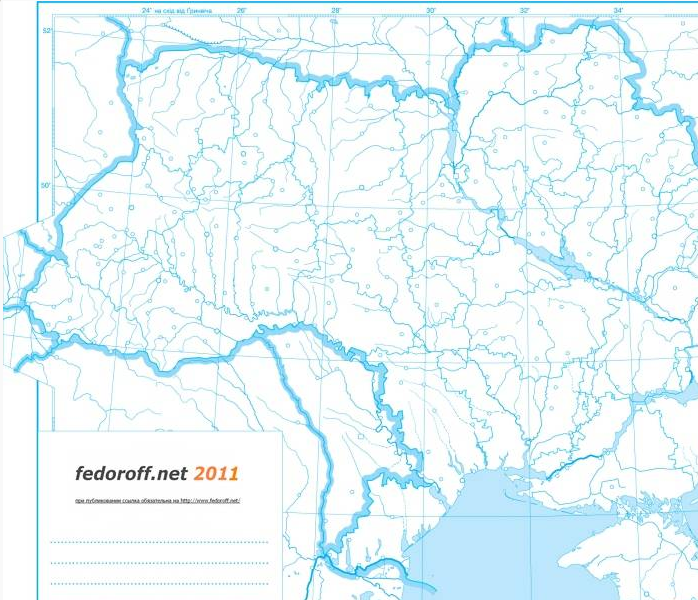 ДержаваІсторичні умови перебування у складі іноземних державІсторичні умови перебування у складі іноземних державІсторичні умови перебування у складі іноземних державІсторичні умови перебування у складі іноземних державІсторичні умови перебування у складі іноземних державІсторичні умови перебування у складі іноземних державІсторичні умови перебування у складі іноземних державІсторичні умови перебування у складі іноземних державІсторичні умови перебування у складі іноземних державДержаваСучасні українські території(області)Адмін.-тер. устрійЧисельність населенняПолітичне та соц.-економ. становищеУкраїнські політичні партіїУкраїнські політичні діячі(лідери0Становище укр. мови та культуриРік включення до складу УРСР/СРСРІншеПольщаЧехословаччинаРумунія